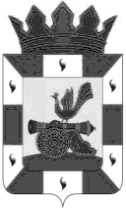 Финансовое управление Администрации муниципального образования «Смоленский район» Смоленской областиПРИКАЗот 30 декабря 2016г.                                               № 30ПРИКАЗЫВАЮ: 1. Утвердить перечень отнесения расходов бюджета муниципального образования «Смоленский район» Смоленской области к целевым статьям согласно приложению № 1.1. Утвердить перечень отнесения расходов бюджета муниципального образования «Смоленский район» Смоленской области к видам расходов согласно приложению № 2.3.Признать утратившим силу приказ от 22 декабря 2015 г. № 44 «Об утверждении Порядка определения перечня и кодов целевых статей и видов расходов бюджетов муниципального образования «Смоленский район» Смоленской области».4. Бюджетному отделу (О. Н. Сныткиной) довести настоящий приказ до администраций сельских поселений Смоленского района Смоленской области, главных распорядителей (получателей) бюджетных средств. 5. Установить, что настоящий приказ вступает в силу с 1 января 2017года и применяется к правоотношениям по составлению проектов местных бюджетов, начиная с местных бюджетов на 2017 год и плановый период 2018 и 2019 годов.6. Контроль за исполнением настоящего приказа оставляю за собой.Начальник финансового управления                      Администрации муниципального Образования «Смоленский район» Смоленской области                                                                             Е.Н.Хромова                              Перечень отнесения расходов бюджета  муниципального образования«Смоленский район» Смоленской области к целевым статьямПеречень отнесения расходов бюджета  муниципального образования«Смоленский район» Смоленской области к видам расходов Об утверждении перечня отнесения расходов бюджета муниципального образования «Смоленский район» Смоленской области к целевым статьям и видам расходов на 2017 год и плановый период 2018 и 2019 годовПриложение № 1 к  приказу Финансового управления Администрации муниципального образования «Смоленский район» Смоленской области от  30.12. 2016г. №  30КодКр. наименование00000000000100000000МП Развитие системы образования в муниципальном образовании "Смоленский район"  Смоленской области0110000000Подпрограмма  "Развитие дошкольного образования" в муниципальном образовании "Смоленский район" Смоленской области0110100000Обеспечение доступности дошкольного образования0110120050Расходы на проведение смотров - конкурсов, фестивалей, семинаров0110120150Обеспечение деятельности муниципальных учреждений0110129990Средства резервного фонда  Администрации Смоленской области0110149990Расходы на капитальные вложения в объекты муниципальной собственности муниципальных учреждений0110180170Расходы на обеспечение государственных гарантий реализации прав на получение общедоступного и бесплатного дошкольного образования0110180260Субвенция на компенсацию родительской платы01101L0590Софинансирование расходов по модернизации региональных систем дошкольного образования за счет средств местного бюджета01101R0590Софинансирование расходов по модернизации региональных систем дошкольного образования за счет средств областного бюджета0120000000Подпрограмма "Развитие общего образования в муниципальном образовании "Смоленский район" Смоленской области0120100000Обеспечение доступности общего образования0120120150Обеспечение деятельности муниципальных учреждений. налог на имущество0120129990Средства резервного фонда Администрации Смоленской области0120150970Субсидии на создание в общеобраз. орган. сельск. мест. условий для занятий физической культурой и спортом0120180020Субсидии на организацию отдыха детей в загородных детских оздоровительных лагерях, расположенных на территории РФ0120180030Субсидии на организацию отдыха детей в каникулярное время в лагерях дневного пребывания на базе МБОУ0120180040Субсидия на проведение мероприятий по инклюзивному образованию детей-инвалидов Смоленский м/р0120180170Субвенция на дошкольные группы0120180180Субвенция на получ.общедоступ общего образования0120180280Субвенция на вознаграждение за классное руководств0120180320Субсидии бюджетам муниципальных районов на создание условий для занятий физической культурой и спортом01201L5097Софинансирование  на создание в общеобраз. орган. сельск. мест. условий для занятий физической культурой и спортом01201R0970Субвенции на создание условий для занятий физической культурой и спортом01201S0320Софинансировыание расходов   на создание условий для занятий физической культурой и спортом01201S0970Софинансирование расходов на создание условий для занятий физической культурой и спортом01201S8002Софинансирование расходов на организацию отдыха детей в загородных детских оздоровительных лагерях, расположенных на территории РФ в рамках подпрограммы "Организация отдыха, оздоровления, занятости детей и подростков Смоленского района01201S8003Софинансириование расходов на организацию отдыха детей в каникулярное время в лагерях дневного пребывания, организованных на базе МБОУ в рамках подпрограммы "Организация отдыха, оздоровления, занятости детей и подростков Смоленского района0120220630Обеспечение временной занятости несовершеннолетних граждан в рамках подпрограммы "Организация отдыха, оздоровления, занятости детей и подростков Смоленского района0120220640Мероприятия в рамках МП "Развитие общего образования в муниципальном образовании" Подпрограмма проведение семинаров, фестивалей, конкурсов0120220650Подпрограмма Педагогические кадры0120220660МЦП  "Доступная среда"0120220670Подпрограмма "Развитие системы оценки качества образования"0130000000Подпрограмма "Развитие  дополнительного образования в муниципальном образовании "Смоленский район" Смоленской области"0130100000Обеспечение деятельности дополнительного образования0130120150Обеспечение деятельности муниципальных учреждений0130120160Обеспечение методического сопровождения допобразования в муниципальных  образовательных организациях0130120170Организация работы по поддержке детей сирот выпускников интернатных организаций0200000000Муницпальная программа "Развитие культуры на селе"0210000000Подпрограмма МП "Развитие культуры на селе" Обеспечение деятельности детских школ искусств0210100000Обеспечение деятельности детских школ искусств0210120150Обеспечение деятельности муниципальных учреждений0210151470Иные межбюджетные трансферты на господдержку муниципальных учреждений в рамках подпрограммы "Искусство"0210151480Иные межбюджетные трансферты на господдержку лучших работников муниципальных учреждений в рамках подпрограммы "Искусство"0210180880Иные межбюджетные трансферты на господдержку муниципальных учреждений в рамках подпрограммы0220000000Подпрограмма "Развитие культуры на селе "Обеспечение деятельности библиотечной системы0220100000Обеспечение деятельности библиотечной системы0220120150 Расходы на обеспечение деятельности библиотечной системы0220120160МЦП  "Доступная среда" библиотечной системы0220129990Средства резервного фонда Администрации Смоленской области в библиотечной системе0220151440 Расходы на комплектование книжных фондов муниципальных  библиотек0230000000Подпрограмма "Развитие культуры на селе" Обеспечение деятельности учреждений культуры0230100000Обеспечение деятельности учреждений культуры0230120150Расходы на обеспечение деятельности учреждений культуры0230120160МЦП  "Доступная среда" учреждений культуры0230129990Средства резервного фонда Администрации Смоленской области0230151470Иные межбюджетные трансферты бюджетам муниципальных районов на выплату денежного поощрения муниципальным учреждениям культуры0230151480Иные межбюджетные трансферты бюджетам муниципальных районов на выплату денежного поощрения лучшим работникам муниципальных учреждений культуры0230220150Расходы на обеспечение деятельности МКУ ВИМ "Во славу Отчизне"0300000000МП Развитие физ.культуры и спорта  Смол района03Я0000000Обеспечение деятельности физ.культуры и спорта  Смол района03Я0100000Обеспечение деятельности бюджетных учреждений физической культуры и спорта03Я0120150Расходы на обеспечение деятельности муниципальных учреждений03Я0200000Обеспечение деятельности казенных учреждений физической культуры и спорта03Я0220150Расходы на обеспечение деятельности казенных учреждений03Я0320150Основные мероприятия, направленные на формирование здорового образа жизни населения0400000000МП "Обеспечение жильем молодых семей муниципального образования "Смоленский район" Смоленской области"04Я0000000Основные мероприятия на реализацию целевой программы гражданам на приобретение жилья молодым семьям04Я0150200Субсидии на мероприятия подпрогрпммы "Обеспечение жильем молодых семей" ФЦП "Жилище"04Я0180010Субсидии на предоставление молодым семьям соцвыплат на приобретение жилья04Я0180050Субсидии на предоставление молодым семьям соцвыплат н04Я01S8001РЦП "Социальная программа гражданам. проживающих на территории Смоленского района Смоленской области  за счёт средств местного бюджета0500000000МП Совершенствование и развитие автомобильных дорог Смоленского района Смоленской области05Я0000000Основные мероприятия на реализацию МП Соверш и развитие автомоб дорог Смол района05Я0121614Финансирование основных мероприятий на реализацию МП "Совершенствование и развитие сети автомобильных дорог общего пользования Смоленского района Смоленской области"Развитие и совершенствование сети автом дорог05Я0121615Программа "Обеспечение безопасных условий для движения пешеходов на территории Смоленского района на 2017-2018 годы"05Я0121616МП "Развитие улично - дорожной сети муниципального образования Козинского сельского поселения Смоленского района Смоленской области на 2017-2019 год"05Я0180500Субсидии на проектирование и строительство автомобильных дорог местного значения05Я0180540Субсидии на капитальный ремонт и ремонт автомобильных дорог общего пользования местного значения. на проектирование и строительство автомобильных дорог общего пользования местного значения05Я01S8050Софинансирование расходов на проектирование и строительство автомобильных дорог местного значения0600000000 Модернизация объектов коммунальной инфраструктуры и прочие мероприятия в сфере жилищно - коммунального хозяйства06Я0000000Основные мероприятия по реализации модернизации объектов коммунальной инфраструктуры и прочих мероприятия в сфере жилищно - коммунального хозяйства06Я0120160Прочее благоустройство в сфере коммунального хозяйства06Я0121014Содержание мест захоронения06Я0129990Средства резервного фонда Администрации Смоленской области06Я0140000Основные мероприятия по проведению капитального, текущего ремонта муниципального жилого фонда06Я0180100Субсидии на обеспечение благоустройства и ремонта памятников в рамках празднования дня Победы06Я0180660Субсидии на строительство и (или) реконструкцию систем водоснабжения, водоотведения и очистки сточных вод на территории муниципальных образований Смоленской области06Я0181380Субсидии на реализацию ОГП "Энергоэффективность и развитие энергетики в Смоленской области"06Я0181380Субсидии бюджетам сельских поселений на реализацию ОГП "Энергоэффективность и развитие энергетики в Смоленской области" на 2014-2020 годы06Я0181480Субсидии на реализацию ОГП "Энергоэффективность и развитие энергетики в Смоленской области". рекон. тепл. сет..06Я0189940Субсидии для софинансирования расходов на разработку схем тепло-, водоснабжения и водоотведения06Я0240000Основные мероприятия по оплате взносов на капитальн ремонт муниципального жилого фонда06Я0260160Основные мероприятия по выравниванию выпадающих доходов и прочие мероприятия в сфере коммунального хозяйства 06Я0S81380Софинансирование расходов на реализацию ОГП "Энергоэффективность и развитие энергетики в Смоленской области" на 2014-2020 годы0700000000МП "Комплексные меры по профилактике правонарушений и усилению борьбы с преступностью в муниципальном образовании "Смоленский район" Смоленской области"07Я0000000Мероприятия направленные на  профилактику правонарушений в Смоленском  районе07Я0122090Основные направления МП "Комплексные меры по профилактике правонарушений и усилению борьбы с преступностью в муниципальном образовании "Смоленский район" Смоленской области" на 2017-2019 годы.0800000000МП Развитие муниципальной службы Смол района08Я0000000Мероприятия по   заочному обучению в муниципальном образовании  "Смоленский район" Смоленской области"08Я0100000Основные направления на развитие муниципальной службы Смол района08Я0121110Основные мероприятия в рамках МП Развитие муниципальной службы Смол района и заочному обучению08Я0180560Субсидия на кадровый потенциал по заочному обучен08Я0S80560Софинансирование субсидий на кадровый потенциал по заочному обучению0900000000МП "Создание условий для эфективного управления муниципальными финансами"0901000000Обслуживание муниципального долга0901115800Процентные платежи по муниципальному долгу09Я0000000Основные мероприятия по выравниванию бюджетов сельских поселений Смоленского района09Я01S0990Софинансирований 1% областной субсидии09Я0280980Наделение ОМС по расч и предостав подушевой дотаци09Я0380990Наделение ОМС по предоставление областной субсидии09Я04Д2002Иные межбюджетные трансферты по осуществлению мер по обеспечению сбалансированности бюджетов сельских поселений09Я04Д2003На осуществление передаваемых полномочий по утверждению генеральных планов поселения. правил землепользования и застройки1000000000МП Профилактика  безнадзорности и правонарушений в Смоленском районе10Я0000000МП "Развитие системы профилактики безнадзорности  и правонарушений несовершеннолетних в Смоленской районе Смоленской области на 2017-2019 годы"10Я0112040Развитие системы  профилактики безнадзорности и правонарушений несовершеннолетних в Смоленском районе Смоленской области1100000000МП Противодействие злоупотр. наркотиков  Смол райо11Я0000000Мероприятия в рамках МП Противодействие злоупотр. наркотиков  Смол райо11Я0121129Финансирование основных мероприятий МП Противодействие злоупотр. наркотиков  Смол райо1200000000МП Развитие сельских территорий Смол района12Я0000000Мероприятия в рамках МП Развитие сельских территорий Смол района12Я0021108Финансирование основных мероприятий в рамках МП Развитие сельских территорий Смол района1300000000МП на реализацию ОГП "Развития и регулирование сельского хозяйства"1310000000Субсидии на развитие газоснабжения в сельской местности ОГП "Развития и регулирование сельского хозяйства" областные1310129990Субсидии бюдетам муниципальных образований на развитие газоснабжения в сельской местности за счет резервного фонда Администрации Смоленской области1310150186Субсидии на строительство и реконструкцию сетей газоснабжения  ( федеральные средства)1310180460Субсидии на развитие водо и  газоснабжения в сельской местности ОГП "Развития и регулирование сельского хозяйства" областные13101L5018Субсидии на развитие  в сельской местности ФЦП "Устойчивое развитие сельских территорий на 2014-2017 годы и на период до 2020года" федеральные13101R0186Cубсидии сельским поселениям на строительство (реконструкцию) сетей газоснабжения (областной бюджет)13101R8046Cубсидий ,.сельским поселениям на развитие газификации в сельской местности (областной бюджет)1310L50186Субсидии на строительство и реконструкцию сетей газоснабжения  ( федеральные средства)1310S80460Софинансирование субсидий на развитие газоснабжения в сельской местности ОГП "Развития и регулирование сельского хозяйства" (местный бюджет).МЦП"Устойчивое развитие сельских территорий на 2014-2017 и на период до 2020 года"1320000000Субсидии на развитие водоснабжения в сельской местности ОГП "Развития и регулирование сельского хозяйства"1320180470Субсидии на развитие водоснабжения в сельской местности ОГП "Развития и регулирование сельского хозяйства"1320S80470Софинансирование субсидий на развитие водоснабжения в сельской местности ОГП "Развития и регулирование сельского хозяйства" местный бюджет1400000000МП Развитие сети автомобильных дорог Смоленского  района14Я0100000Мероприятия в рамках МП Развитие сети автомобильных дорог Смоленского  района1500000000МП Обеспечение безопасности дорожного движения на территории Смоленского района Смоленской области15Я0100000Основыне меропиятия в рамках реализации МП "Обеспечение безопасности дорожного движения на территории Смоленского района Смоленской области"15Я0121618Обеспечение мероприятий безопасности дорожного движения1600000000МП Энергосбережение и энергоэффективность Смол рай16Я0100000Мероприятия в рамках МП Энергосбережение и энергоэффективность Смол рай16Я0160160Основные мероприятия в рамках МП Энергосбережение и энергоэффективность по уличному освещению1700000000Обеспечение содержания, обслуживания и распоряжения объектами муниципальной собственности  в муниципальном образовании  "Смоленский район" Смоленской области"17Я0100000Реализация основных мероприятий  по обеспечению содержания, обслуживания и распоряжения объектами муниципальной собственности  в муниципальном образовании  "Смоленский район" Смоленской области17Я0121741Оценка объектов недвижимости признание прав17Я0121742Мероприятия по землеустройству, землепользованию1800000000Подпрограмма Молодежь муниципального образования "Смоленский район" Смоленсакой области18Я0000000Мероприятия в рамках подпрограммы Молодежь МО "Смоленский район"18Я0121761Финансирование основных мероприятий подпрограммы Молодежь МО "Смоленский район" Смол области1900000000Оказание финансовой поддержки социально ориентированным некоммерческим организациям, не являющимся бюджетными учреждениями19Я0000000Основные мероприятия на оказание финансовой поддержки19Я0162004Предоставление субсидий юридическим лицам, в том числе некоммерческим организациям2000000000МП Создание условий для развития и укрепления кормовой базы в сельхозпредприятиях Смоленского района Смоленской области20Я0100000Основные мероприятия направленные на развитие и укр.кормовой базы с/х Смоленского район20Я0122005Создание условий для развитие и укр.кормовой базы с/х Смоленского район2100000000ВЦП Развитие малого и среднего предпринимательства21Я0160000Реализация мероприятий на развитие малого и среднего предпринимательства21Я0162863Основные мероприятия на развитие малого и среднего предпринимательства2200000000Материально - техническое обеспечение муниципальных учреждений Смоленского района22Я0000000Расходы на материально - техническое обеспечение муниципальных учреждений Смоленского района22Я0100000Обеспечение деятельности муниципальных учреждений22Я0120150Расходы на обеспечение деятельности муниципальных учреждений2300000000ЦП"Комплексное развитие систем коммунальной инфраструктуры муниципального образования Козинского сельского поселени Смоленского района Смоленской области"23Я0000000Реализация основных мероприятий ЦП "Комплексное развитие систем коммунольной инфраструктуры муниципального образования Козинского сельского поселени Смоленского района Смоленской области"23Я0120210Основные мероприятия в рамкац ЦП2400000000Резервный фонд2401000000Резервный фонд Администрации муниципального образования2500000000 МП "Демографическое развитие муниципального образования "Смоленский район" Смоленской области  25Я0000000 Мероприятия в рамках реализации МП "Демографическое развитие муниципального образования "Смоленский район" Смоленской области25Я0100000Реализация основных мероприятий целевой программы25Я0120050 Финансироние основных мероприятий  МП "Демографическое развитие муниципального образования "Смоленский район" Смоленской области2600000000 МЦП "Противодействие терроризму и экстремизму на территории муниципального образования  "Смоленский район" Смоленской области  на 2016 -2018 годы26Я0100000Реализация основных мероприятий целевой программы26Я0120050 Финансироние основных мероприятий  МЦП "Противодействие терроризму и экстремизму на территории муниципального образования  "Смоленский район" Смоленской области2900180700Субсидии бюджетам сельских поселений на разработку генпланов, правил землепользования и застройки сельских поселений3000000000Субсидии3000180700Субсидии бюджетам сельских поселений на разработку генпланов, правил землепользования и застройки сельских поселений3100180700Субсидии бюджетам сельских поселений на разработку генпланов, правил землепользования и застройки сельских поселений3200180700Субсидии бюджетам сельских поселений на разработку генпланов, правил землепользования и застройки сельских поселений3300180700Субсидии бюджетам сельских поселений на разработку генпланов, правил землепользования и застройки сельских поселений3400180700Субсидии бюджетам сельских поселений на разработку генпланов, правил землепользования и застройки сельских поселений3500180700Субсидии в рамках реализации областной государственной программы " Охрана окружающей среды и рациональное использование природных ресерсов в Смоленской области" на 2014-2020 годы7800000000Субвенция, субсидии на осуществление госполномочий7810000000Передача государственных полномочий78Я0050820Субвенции на обеспечения детей - сирот, лиц из их числа жилыми пмещениями по договорам найма специализированных жилых помещений78Я0051180Субвенции на осуществление первичного воинского учета, на территориях, где отсутствуют военные комиссариаты78Я0080230Субвенции на обеспечения детей - сирот, лиц из их числа жилыми помещениями по договорам социального найма78Я0080270Субвенции на обеспечения детей - сирот, лиц из их числа жилыми пмещениями по договорам найма специализированных жилых помещений78Я00R0820Субвенция на осуществление гос. полн. предост. детям-сиротам  жилых помещ. по дог. найма78Я0159300Субвенция на ЗАГС78Я0180190Субвенция на содержание ребенка в приемной семье78Я0180200Субвенция на вознаграждение приемным родителям78Я0180210Субвенция на содержание ребенка под опекой78Я0180240Субвенция на проезд детей-сирот78Я0180250Субвенция на коммунальные педработникам78Я0180280Субвенция за классное руководство78Я0180290Субвенция на комиссию по опеке и попечительству78Я0180900Субвенция на административную комиссию78Я0180910Субвенция на комиссию несовершеннолетних9900000000Непрограммные мероприятия9920220640Проведение семинаров, фестивалей, конкурсов99Я0000000Непрограммные мероприятия на обеспечение деятельности Смоленской районной Думы, депутатов, КРК, Администрации МО "Смоленский район", Финуправления, Администраций СП99Я0012090Обеспечение деятельности добровольных пожарных дружин и мероприятия по обеспечению пожарной безопастности99Я0053910Проведение сельскохозяйственной  переписи99Я0100000Председатель Смоленской районной Думы99Я0100140Расходы на обеспечение функций законодательного органа местного самоуправления99Я0101015Основные мероприятия на осуществление отдельных полномочий в области водных отношений99Я0121002Субсидии некоммерческим организациям99Я0200000Глава муниципального образования99Я0200140Расходы на обеспечение деятельности главы муниципального образования99Я0300000Обеспечение деятельности  законодательных органов местного самоуправления Смоленского района99Я0300140Расходы на обеспечение функций законодательных органов местного самоуправления Смоленского района Смоленской области99Я0400000Обеспечение деятельности  депутатов законодательных органов местного самоуправления Смоленского района99Я0400140Расходы на обеспечение деятельности  депутатов законодательных органов местного самоуправления Смоленского района99Я0500000Обеспечение деятельности  КРК, Администрации МО "Смоленский район", Финуправления, Администраций СП99Я0500140Расходы на обеспечение функций  органов местного самоуправления99Я0529990Средства резервного фонда Администрации Смоленской области99Я05П2002Иные межбюджетные трансферты из бюджетов сельских поселений в бюджет мунипального района на решение вопросов местного значения99Я0600000Обеспечение деятельности централизованной бухгалтерии Смоленского района99Я0600150Расходы для обеспечения деятельности муниципальных учреждений99ЯП010020Доплаты к пенсиямПриложение № 2 к  приказу Финансового управления Администрации муниципального образования «Смоленский район» Смоленской области от  30.12. 2016г. №  30КодНаименование000000099Условно утвержденные расходы100Расходы на выплаты персоналу в целях обеспечения выполнения функций государственными (муниципальными) органами, казенными учреждениями, органами управления государственными внебюджетными фондами110Расходы на выплаты персоналу казенных учреждений111Фонд оплаты труда учреждений112Иные выплаты персоналу  учреждений, за исключением фонда оплаты труда113Иные выплаты, за исключением фонда оплаты труда учреждений, лицам, привлекаемым согласно законодательству для выполнения отдельных полномочий119Взносы по обязательному социальному страхованию на выплаты по оплате труда работников и иные выплаты работникам учреждений120Расходы на выплаты персоналу государственных (муниципальных) органов121Фонд оплаты труда государственных (муниципальных) органов122Иные выплаты персоналу государственных (муниципальных) органов, за исключением фонда оплаты труда123Иные выплаты, за исключением фонда оплаты труда государственных (муниципальных) органов, лицам, привлекаемым согласно законодательству для выполнения отдельных полномочий129Взносы по обязательному социальному страхованию на выплаты денежного содержания и иные выплаты работникам государственных (муниципальных) органов130Расходы на выплаты персоналу в сфере национальной безопасности, правоохранительной деятельности и обороны131Денежное довольствие военнослужащих и сотрудников, имеющих специальные звания133Расходы на выплаты военнослужащим и сотрудникам, имеющим специальные звания, зависящие от размера денежного довольствия134Иные выплаты военнослужащим и сотрудникам, имеющим специальные звания139Взносы по обязательному социальному страхованию на выплаты по оплате труда стажеров140Расходы на выплаты персоналу государственных внебюджетных фондов141Фонд оплаты труда государственных внебюджетных фондов142Иные выплаты персоналу, за исключением фонда оплаты труда149Взносы по обязательному социальному страхованию на выплаты по оплате труда работников и иные выплаты работникам государственных внебюджетных фондов200Закупка товаров, работ и услуг для обеспечения государственных (муниципальных) нужд210Разработка, закупка и ремонт вооружений, военной и специальной техники, продукции производственно-технического назначения и имущества211Поставка вооружения, военной и специальной техники и военно-технического имущества в рамках государственного оборонного заказа в целях обеспечения государственной программы вооружения212Поставка вооружения, военной и специальной техники и военно-технического имущества в рамках государственного оборонного заказа вне государственной программы вооружения213Поставка товаров, работ и услуг для обеспечения государственных нужд в области геодезии и картографии в рамках государственного оборонного заказа214Ремонт вооружения, военной и специальной техники и военно-технического имущества в рамках государственного оборонного заказа в целях обеспечения государственной программы вооружения215Ремонт вооружения, военной и специальной техники и военно-технического имущества в рамках государственного оборонного заказа вне государственной программы вооружения216Фундаментальные исследования в интересах обеспечения обороны и национальной безопасности Российской Федерации в рамках государственного оборонного заказа в целях обеспечения государственной программы вооружения217Исследования в области разработки вооружения, военной и специальной техники и военно- технического имущества в рамках государственного оборонного заказа в целях обеспечения государственной программы вооружения218Исследования в области разработки вооружения, военной и специальной техники и военно- технического имущества в рамках государственного оборонного заказа вне государственной программы вооружения219Поставка продукции (работ, услуг) в целях обеспечения заданий государственного оборонного заказа"220Закупка товаров, работ и услуг для обеспечения специальным топливом и горюче-смазочными материалами, продовольственного и вещевого обеспечения органов в сфере национальной безопасности, правоохранительной деятельности и обороны221Обеспечение топливом и горюче-смазочными материалами в рамках государственного оборонного заказа223Продовольственное обеспечение в рамках государственного оборонного заказа224Продовольственное обеспечение вне рамок государственного оборонного заказа225Вещевое обеспечение в рамках государственного оборонного заказа230Закупка товаров, работ и услуг в целях формирования государственного материального резерва231Закупка товаров, работ, услуг в целях формирования государственного материального резерва в рамках государственного оборонного заказа232Закупка товаров, работ, услуг в целях обеспечения формирования государственного материального резерва, резервов материальных ресурсов240Иные закупки товаров, работ и услуг для обеспечения государственных (муниципальных) нужд241Научно-исследовательские и опытно-конструкторские работы242Закупка товаров, работ, услуг в сфере информационно-коммуникационных технологий243Закупка товаров, работ, услуг в целях капитального ремонта государственного (муниципального) имущества244Прочая закупка товаров, работ и услуг для обеспечения государственных (муниципальных) нужд245Закупка товаров, работ и услуг для обеспечения государственных (муниципальных) нужд в области геодезии и картографии вне рамок государственного оборонного заказа300Социальное обеспечение и иные выплаты населению310Публичные нормативные социальные выплаты гражданам311Пенсии, выплачиваемые по пенсионному страхованию населения312Иные пенсии, социальные доплаты к пенсиям313Пособия, компенсации, меры социальной поддержки по публичным нормативным обязательствам320Социальные выплаты гражданам, кроме публичных нормативных социальных выплат321Пособия, компенсации и иные социальные выплаты гражданам, кроме публичных нормативных обязательств322Субсидии гражданам на приобретение жилья323Приобретение товаров, работ, услуг в пользу граждан в целях их социального обеспечения330Публичные нормативные выплаты гражданам несоциального характера340Стипендии350Премии и гранты360Иные выплаты населению400Капитальные вложения в объекты государственной (муниципальной) собственности406Приобретение объектов недвижимого имущества государственными (муниципальными) учреждениями407Строительство (реконструкция) объектов недвижимого имущества государственными (муниципальными) учреждениями410Бюджетные инвестиции411Бюджетные инвестиции на приобретение объектов недвижимого имущества в федеральную собственность в рамках государственного оборонного заказа412Бюджетные инвестиции на приобретение объектов недвижимого имущества в государственную (муниципальную) собственность413Бюджетные инвестиции в объекты капитального строительства в рамках государственного оборонного заказа414Бюджетные инвестиции в объекты капитального строительства государственной (муниципальной) собственности415Бюджетные инвестиции в соответствии с концессионными соглашениями440Бюджетные инвестиции на приобретение объектов недвижимого имущества450Бюджетные инвестиции иным юридическим лицам451Бюджетные инвестиции иным юридическим лицам в объекты капитального строительства452Бюджетные инвестиции иным юридическим лицам, за исключением бюджетных инвестиций в объекты капитального строительства460Субсидии бюджетным и автономным учреждениям, государственным (муниципальным) унитарным предприятиям на осуществление капитальных вложений в объекты капитального строительства государственной (муниципальной) собственности или приобретение объектов недвижимого имущества в государственную (муниципальную) собственность461Субсидии на приобретение объектов недвижимого имущества в государственную (муниципальную) собственность бюджетным учреждениям462Субсидии на приобретение объектов недвижимого имущества в государственную (муниципальную) собственность автономным учреждениям463Субсидии на приобретение объектов недвижимого имущества в государственную (муниципальную) собственность государственным (муниципальным) унитарным предприятиям464Субсидии на осуществление капитальных вложений в объекты капитального строительства государственной (муниципальной) собственности бюджетным учреждениям465Субсидии на осуществление капитальных вложений в объекты капитального строительства государственной (муниципальной) собственности автономным учреждениям466Субсидии на осуществление капитальных вложений в объекты капитального строительства государственной (муниципальной) собственности государственным (муниципальным) унитарным предприятиям500Межбюджетные трансферты510Дотации511Дотации на выравнивание бюджетной обеспеченности512Иные дотации520Субсидии521Субсидии, за исключением субсидий на софинансирование капитальных вложений в объекты государственной (муниципальной) собственности522Субсидии на софинансирование капитальных вложений в объекты государственной (муниципальной) собственности530Субвенции540Иные межбюджетные трансферты550Межбюджетные трансферты бюджету Фонда социального страхования Российской Федерации560Межбюджетные трансферты бюджету Федерального фонда обязательного медицинского страхования570Межбюджетные трансферты бюджету Пенсионного фонда Российской Федерации580Межбюджетные трансферты бюджетам территориальных фондов обязательного медицинского страхования600Предоставление субсидий бюджетным, автономным учреждениям и иным некоммерческим организациям610Субсидии бюджетным учреждениям611Субсидии бюджетным учреждениям на финансовое обеспечение государственного (муниципального) задания на оказание государственных (муниципальных) услуг (выполнение работ)612Субсидии бюджетным учреждениям на иные цели613Гранты в форме субсидии бюджетным учреждениям620Субсидии автономным учреждениям621Субсидии автономным учреждениям на финансовое обеспечение государственного (муниципального) задания на оказание государственных (муниципальных) услуг (выполнение работ)622Субсидии автономным учреждениям на иные цели623Гранты в форме субсидии автономным учреждениям630Субсидии некоммерческим организациям (за исключением государственных (муниципальных) учреждений)634Иные субсидии некоммерческим организациям (за исключением государственных (муниципальных) учреждений)700Обслуживание государственного (муниципального) долга710Обслуживание государственного долга Российской Федерации720Обслуживание государственного долга субъекта Российской Федерации730Обслуживание муниципального долга800Иные бюджетные ассигнования810Субсидии юридическим лицам (кроме некоммерческих организаций), индивидуальным предпринимателям, физическим лицам - производителям товаров, работ, услуг811Субсидии на возмещение недополученных доходов или возмещение фактически понесенных затрат в связи с производством (реализацией) товаров. выполнением работ. оказанием услуг814Иные субсидии юридическим лицам (кроме некоммерческих организаций), индивидуальным предпринимателям, физическим лицам - производителям товаров, работ, услуг820Субсидии государственным корпорациям (компаниям)821Субсидии государственным корпорациям (компаниям) в виде имущественного взноса на осуществление капитальных вложений822Субсидии государственным корпорациям (компаниям) в виде имущественного взноса на иные цели, не связанные с капитальными вложениями823Субсидии государственным корпорациям (компаниям) на выполнение возложенных на них государственных полномочий824Субсидии государственным корпорациям (компаниям) на иные цели830Исполнение судебных актов831Исполнение судебных актов Российской Федерации и мировых соглашений по возмещению причиненного вреда832Исполнение судебных актов судебных органов иностранных государств, международных судов и арбитражей, мировых соглашений, заключенных в рамках судебных процессов в судебных органах иностранных государств, в международных судах и арбитражах840Исполнение государственных (муниципальных) гарантий без права регрессного требования гаранта к принципалу или уступки гаранту прав требования бенефициара к принципалу841Исполнение государственных гарантий Российской Федерации842Исполнение государственных гарантий субъекта Российской Федерации843Исполнение муниципальных гарантий850Уплата налогов, сборов и иных платежей851Уплата налога на имущество организаций и земельного налога852Уплата прочих налогов, сборов853Уплата иных платежей860Предоставление платежей, взносов, безвозмездных перечислений субъектам международного права861Безвозмездные перечисления субъектам международного права862Взносы в международные организации863Платежи в целях обеспечения реализации соглашений по обязательствам Российской Федерации перед иностранными государствами и международными организациями870Резервные средства880Специальные расходы900Условно утвержденные расходы999Условные расходы